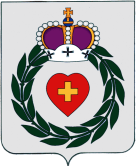 Администрация
муниципального образования муниципального района «Боровский район»Калужской областиПОСТАНОВЛЕНИЕВ соответствии с постановлением администрации муниципального образования муниципального района «Боровский район» от 31 августа  2018 года  № 900 «Об утверждении Порядка принятия решения о разработке муниципальных программ муниципального образования муниципального района «Боровский район»,  их  формирования  и  реализации и Порядка  проведения  оценки  эффективности  реализации муниципальных программ муниципального образования муниципального района «Боровский район», постановлением администрации муниципального образования муниципального района «Боровский район» от 12.12.2018 года № 1399 «Об утверждении муниципальной программы «Ремонт и содержание сети автомобильных дорог Боровского района», ПОСТАНОВЛЯЮ:Внести изменения в Перечень программных мероприятий программы «Ремонт и содержание сети автомобильных дорог» на 2021 год, изложив в следующей редакции:      2. В остальной части муниципальную программу «Ремонт и содержание сети автомобильных дорог Боровского района» оставить без изменений.      3. Настоящее постановление вступает в силу с момента его подписания и подлежит официальному опубликованию. Глава администрации                                                                              Н.А. КалиничевЛавров Денис Сергеевич,Эксперт отдела СТ и ЖКХ,8/48438/4-17-35Отп. 6 экз. 1 экз. – в дело; 1 экз. – в ОФ; 1 экз. – в бухгалтерию; 1 экз. – в правовой отдел; 1 экз. – в отдел СТ и ЖКХ; 1 экз. – в редакцию.  «26 » марта  2021 г.г. Боровскг. Боровск                 № 304                 № 304О внесении изменений в муниципальную программу муниципального образования муниципального района «Боровский район» «Ремонт и содержание сети автомобильных дорог Боровского района»
О внесении изменений в муниципальную программу муниципального образования муниципального района «Боровский район» «Ремонт и содержание сети автомобильных дорог Боровского района»
№ п/пНаименование мероприятияСроки реализацииУчастник подпрограммыИсточники финансированияСумма расходов, всего (руб.)в том числе по годам:№ п/пНаименование мероприятияСроки реализацииУчастник подпрограммыИсточники финансированияСумма расходов, всего (руб.)2021Основное мероприятие «Приведение сети автомобильных дорог в соответствие с нормативными требованиями»Основное мероприятие «Приведение сети автомобильных дорог в соответствие с нормативными требованиями»Основное мероприятие «Приведение сети автомобильных дорог в соответствие с нормативными требованиями»Основное мероприятие «Приведение сети автомобильных дорог в соответствие с нормативными требованиями»Основное мероприятие «Приведение сети автомобильных дорог в соответствие с нормативными требованиями»24 601 878,3824 601 878,381. Содержание сети автомобильных дорог1. Содержание сети автомобильных дорог1. Содержание сети автомобильных дорог1. Содержание сети автомобильных дорог1. Содержание сети автомобильных дорог4 000 000,004 000 000,001.1Содержание сети автомобильных дорог2021Отдел строительства, транспорта и ЖКХМестный бюджет4 000 000,004 000 000,002. Ремонт и капитальный ремонт сети автомобильных дорог2. Ремонт и капитальный ремонт сети автомобильных дорог2. Ремонт и капитальный ремонт сети автомобильных дорог2. Ремонт и капитальный ремонт сети автомобильных дорог2. Ремонт и капитальный ремонт сети автомобильных дорог0,000,002.1Ремонт  и капитальный ремонт сети автомобильных дорог2021Отдел строительства, транспорта и ЖКХМестный бюджет0,000,003. Ремонт и капитальный ремонт сети автомобильных дорог из средств дорожного фонда3. Ремонт и капитальный ремонт сети автомобильных дорог из средств дорожного фонда3. Ремонт и капитальный ремонт сети автомобильных дорог из средств дорожного фонда3. Ремонт и капитальный ремонт сети автомобильных дорог из средств дорожного фонда3. Ремонт и капитальный ремонт сети автомобильных дорог из средств дорожного фонда12 329 914,3812 329 914,383.1Содержание, ремонт и капитальный ремонт сети автомобильных дорог из средств дорожного фонда2021Отдел строительства, транспорта и ЖКХМестный бюджет4 329 914,384 329 914,38В том числе МБТВ том числе МБТВ том числе МБТВ том числе МБТВ том числе МБТВ том числе МБТВ том числе МБТ3.1.1Ремонт автомобильной дороги по ул. Новая в г. Балабаново, Боровского района, протяженностью 0,215 км2021ГП город БалабановоОбластной бюджет1 670 935,831 670 935,833.1.2Ремонт участка автомобильной дороги по ул. Южная в г. Балабаново, Боровского района, протяженностью 0,314 км2021ГП город БалабановоОбластной бюджет2 508 134,302 508 134,303.1.3Ремонт автомобильной дороги по ул. Кленовая в д. Кабицыно, Боровского района протяженностью 0,644 км2021СП село Совхоз «Боровский»Областной бюджет3 820 929,873 820 929,874. Переданные полномочия на содержание, ремонт и капитальный ремонт сети автомобильных дорог из средств дорожного фонда4. Переданные полномочия на содержание, ремонт и капитальный ремонт сети автомобильных дорог из средств дорожного фонда4. Переданные полномочия на содержание, ремонт и капитальный ремонт сети автомобильных дорог из средств дорожного фонда4. Переданные полномочия на содержание, ремонт и капитальный ремонт сети автомобильных дорог из средств дорожного фонда4. Переданные полномочия на содержание, ремонт и капитальный ремонт сети автомобильных дорог из средств дорожного фонда8 271 964,008 271 964,004.1Переданные полномочия на содержание, ремонт и капитальный ремонт сети автомобильных дорог из средств дорожного фонда2021Администрации сельских поселений Боровского районаМестный бюджет8 271 964,008 271 964,00СОГЛАСОВАНОСОГЛАСОВАНОЗаместитель главы администрации по управлению деламиЗаместитель главы администрацииЗаместитель главы администрации по управлению делами_______________ Л.Г. Спиченкова__________________А.Е. Степанов